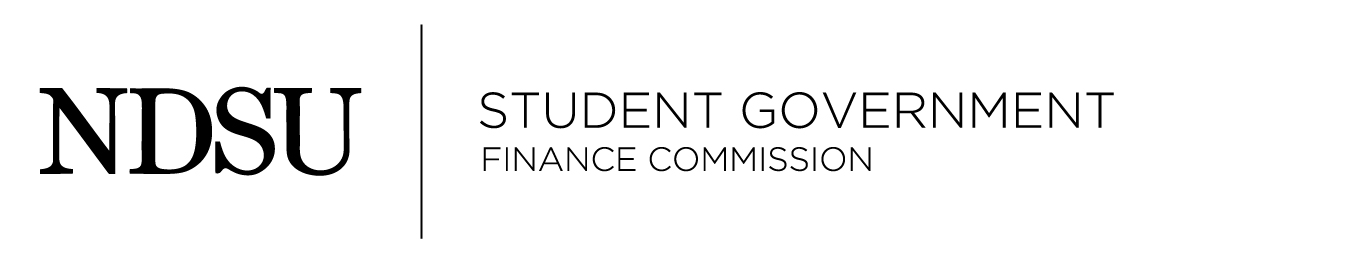 October 6, 2015Meincke Board RoomAGENDACall to Order – 4:58:30 PMRoll Call –  Present: Koch, Ricker, Berg, McGuire, Regimbal, Holmquist, Wenzel, HomanAbsent: Guo, BollingerExecutive Announcements – Jay HomanFund numbersCR: $34,233.00SP: $19,845.00TORFF: $1,750.00Reserve: $103,975.04Assistant Executive Announcements – Mason WenzelUnfinished Business – Men’s Hockey (5:10 PM) – CR-22-26Preliminary NotesAre splitting the costs with Wisconsin. Finance Guidelines allowed for $847 but Representative requested only $840.Moved by McGuire – Travel: $510, Lodging: $654, Ice Rental: $840, Referees: $505. Seconded by WenzelPasses UnanimouslyHuman Development and Family Science Club (5:20 PM) – CR-23-16Preliminary NotesGoing to a conference in OrlandoMoved by McGuire – Travel: $742; Lodging: $875; Registration: $680 Seconded by RickerPasses UnanimouslyLions Club (5:30 PM) – CR-24-16Preliminary NotesNeed to adjust the budget from FebruaryPrevious allocation at budgeting was much smaller than calculated currently. Moved by McGuire – Travel: $55, Lodging: $183Seconded by RickerPasses UnanimouslyLIPHE (5:40 PM) – CR-25-16 Preliminary NotesJust became a Full Status organization in CSOStands for Literacy In Physical and Health EducationSchool of Education is covering registration fees for the conferenceCongratulations on Reading the Finance Minutes! You should do this every week to be caught up on what is to come in Senate.Be sure to email Mason at mason.wenzel@ndsu.edu or talk with him in person before Sunday to get your reward. Moved by Regimbal – Travel: $175, Lodging: $141Seconded by McGuirePasses UnanimouslyCollegians for Life (5:50 PM) – SP – 03 – 16Preliminary NotesSpeaker fees include the cost of travel for her and the cost of lodging for her. Plan to apply for a dining grant from cateringWill not be charging students for any of thisMoved by Berg – Speaker Fee: $2125Seconded by McGuirePasses UnanimouslyWomen’s Volleyball (6:00 PM) – CR-26-16; CR-27-16; CR-28-16Preliminary NotesEvent starts at 7:30 AMWant to be reimbursed for meals but it is not included in registration feeThe cost is 250 total for two teams, 150 for first and 100 for second. Discussion about how many members is required to be competitive. Specifically discussing Libero. Moved by Ricker to adjust number of calculated members to 15Seconded by RegimbalPasses UnanimouslyMoved by Ricker – CR-26-16 – Travel: $349, Lodging: $226, Registration: $170Seconded by Landon Passes UnanimouslyMoved by McGuire –CR-27-16- Travel: $599, Lodging: $226, Registration: $204Seconded by RickerPasses UnanimouslyMoved by Regimbal – CR-28-16 - Travel: $397, Lodging: $226, Registration: $170Seconded by RickerPasses UnanimouslyNew Business –Discussion on the upcoming Committees -Berg and Koch will be on the Finance Guideline Review Regimbal will be on the Finance Advisory BoardAnnouncements – Moved by Landon to adjournSeconded by McGuirePasses UnanimouslyAdjourn – 6:34